ЗАХОДИПРОВЕДЕНІ ПО ВІДЗНАЧЕННЮ ДНЯ ЗАХИСНИКА  УКРАЇНИЗ нагоди відзначення Дня захисника України, Дня українського козацтва та Покрови Пресвятої Богородиці в школі відбулися ряд тематичних заходів: години історії, пізнавально-ігрові програми, виставка врожаю, спортивні перегони, ігри-вікторини, тематична виставка книжок у шкільній бібліотеці.Дуже емоційними були заходи спортивного та ігрового характеру.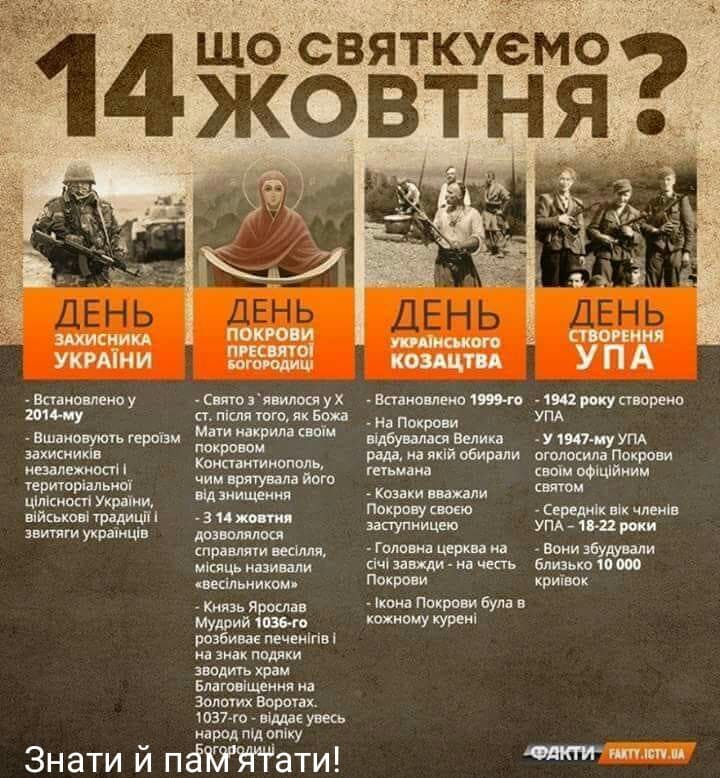 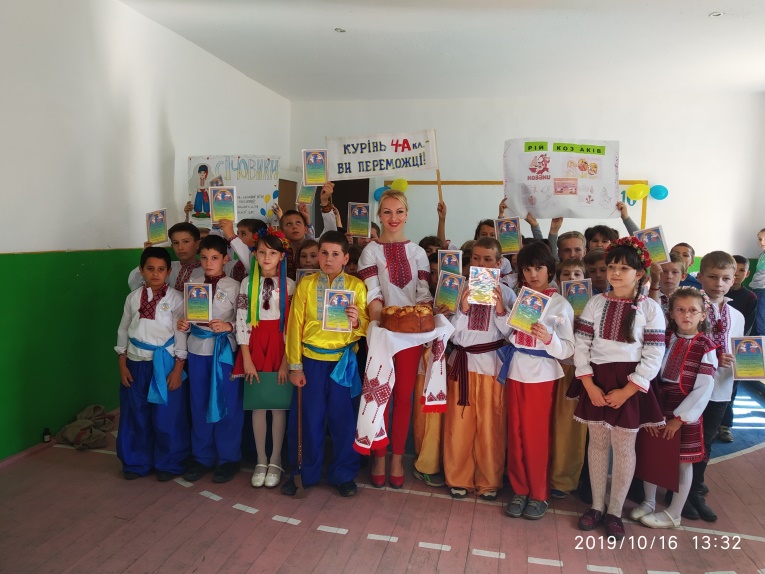 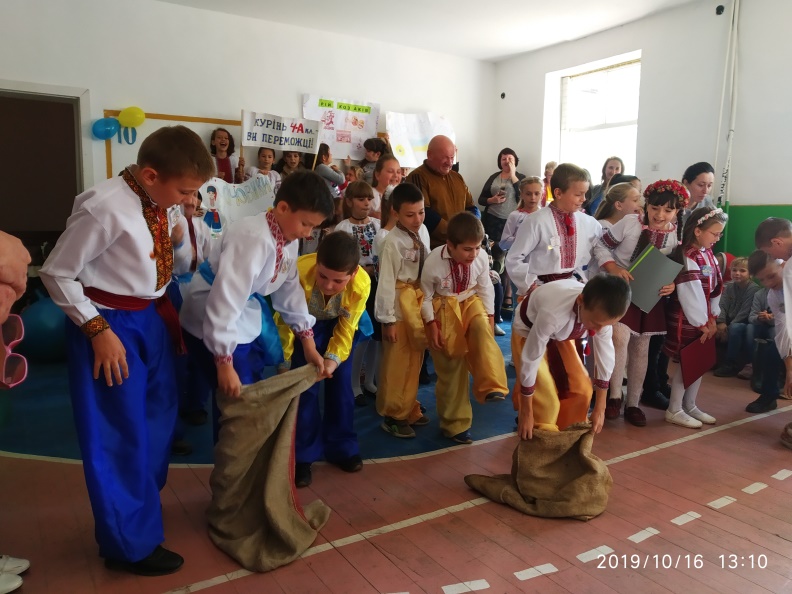 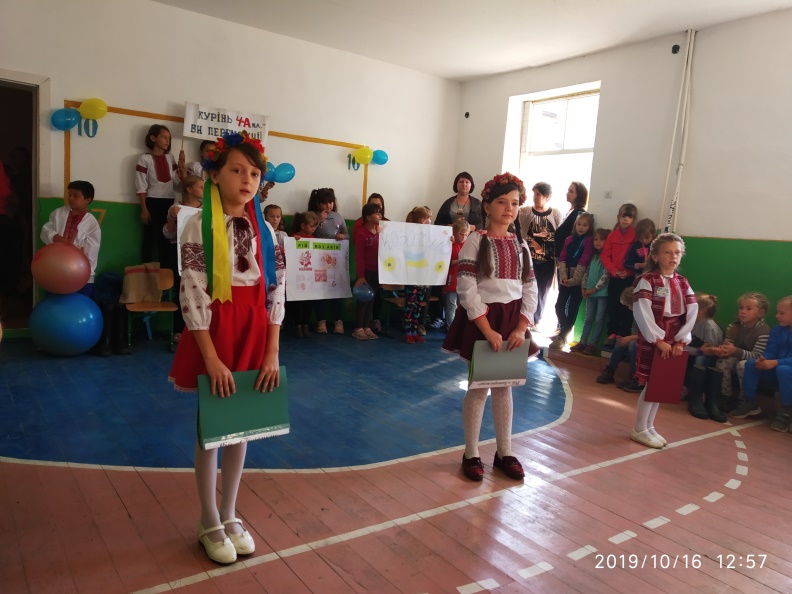 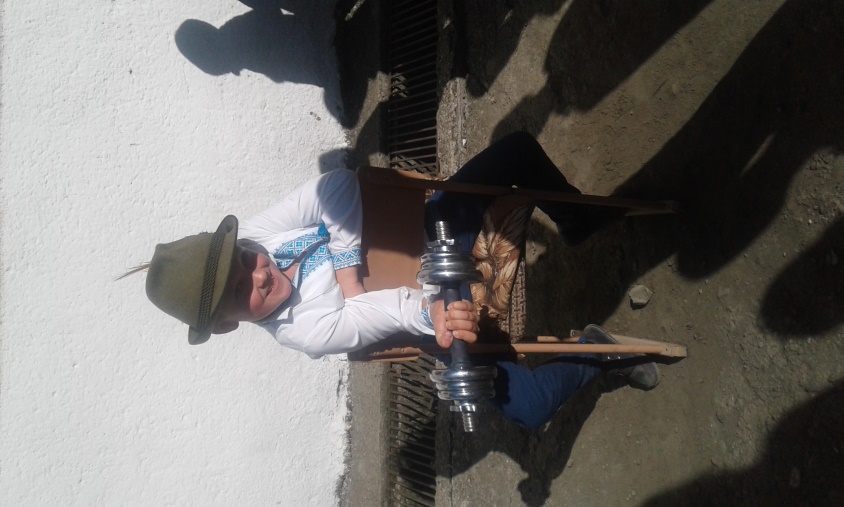 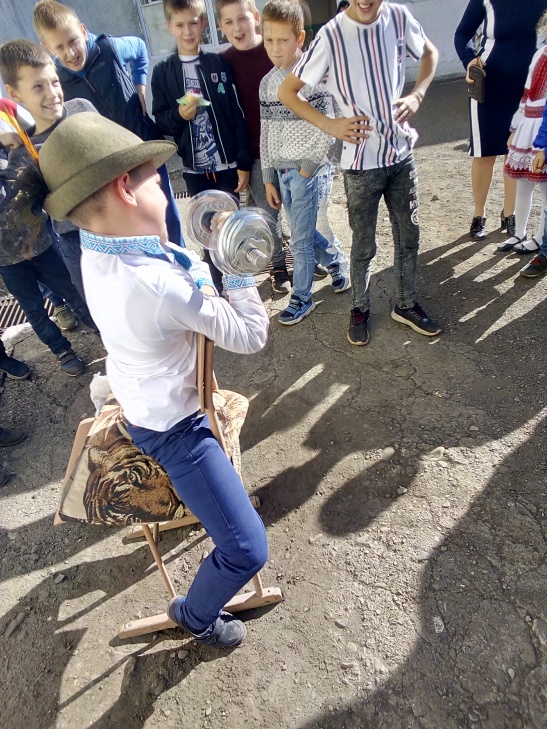 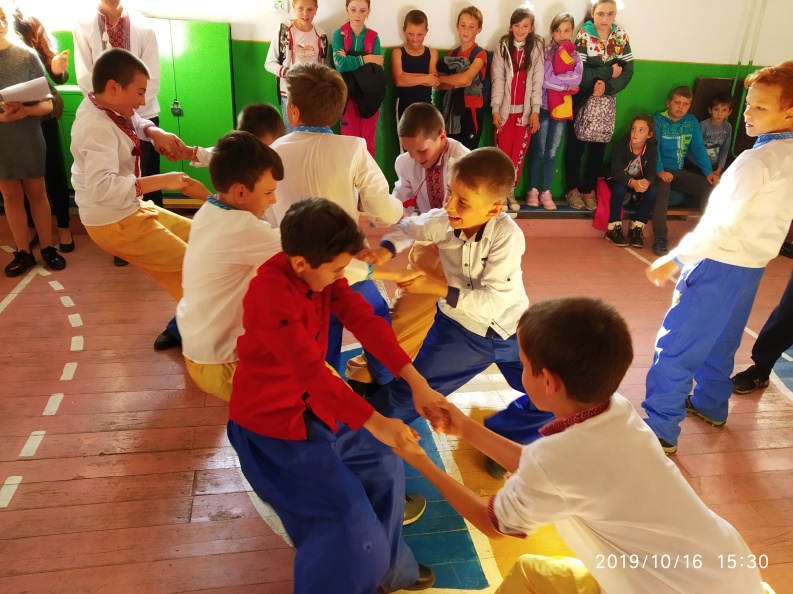 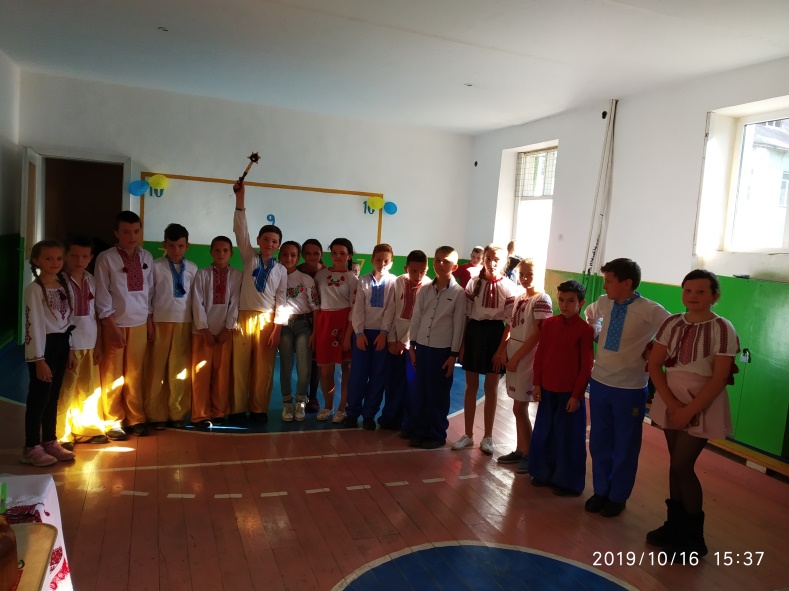 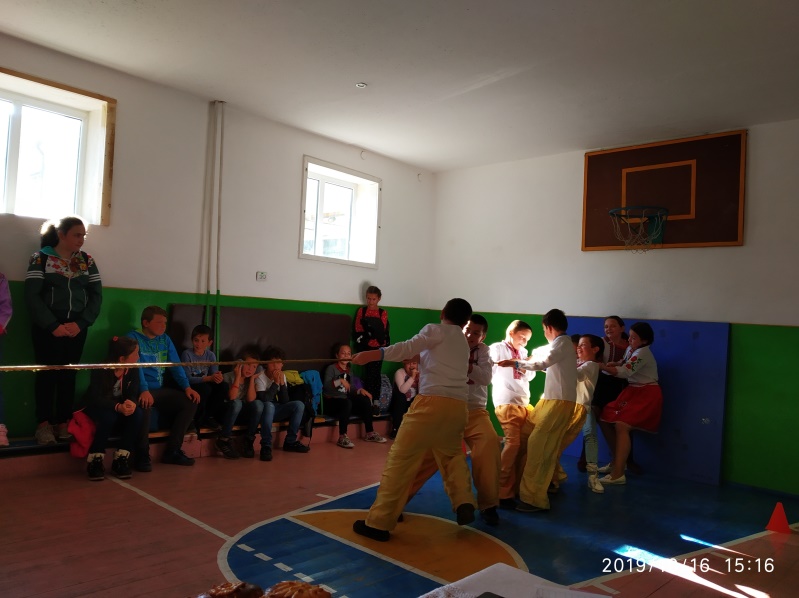 